20   İZKA Mali Destek Programları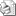 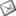 Sayı     : 2010 / 20Kamu kesimi, özel kesim ve sivil toplum kuruluşları arasındaki işbirliğini geliştirmek, kaynakların yerinde ve etkin kullanımını sağlamak ve yerel potansiyeli harekete geçirmek suretiyle, ulusal kalkınma plânı ve programlarda öngörülen ilke ve politikalarla uyumlu olarak bölgesel gelişmeyi hızlandırmak, sürdürülebilirliğini sağlamak, bölgeler arası ve bölge içi gelişmişlik farklarını azaltmak üzere faaliyetlerine devam etmekte olan İzmir Kalkınma Ajansı Turizm ve Çevre, Tarım ve Kırsal Kalkınma Mali Destek Programları kapsamında sunulacak uygun nitelikteki projelere kısmen karşılıksız mali destek verecektir.Söz konusu programlarına ilişkin açılış ve bilgilendirme toplantısı; 06 Ocak 2010 Çarşamba günü Saat : 14.30’da Tepekule Kongre ve Sergi Merkezi - Anadolu Salonu Anadolu Cd. No:40 Bayraklı-İZMİR  adresinde yapılacaktır.Toplantıya katılımınız ve konunun ilgili üyelerinize duyurulması hususunda gereğini önemle rica ederiz.Özcan KILKIŞ                                                                      Selahattin ARSLANGenel Sekreter                                                   Başkan Vekili